Publicado en Madrid el 23/02/2021 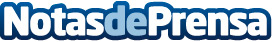 Nutriscore, el sistema de etiquetado frontal que no contempla la Dieta MediterráneaPara todos los expertos, es imprescindible un sistema de etiquetado nutricional frontal basado en estudios científicos de referencia. Para que Nutriscore sea efectivo debe ser fácilmente comprensible, neutral y adaptado a las hábitos y patrones de consumo de cada paísDatos de contacto:Laura Sánchez917217929Nota de prensa publicada en: https://www.notasdeprensa.es/nutriscore-el-sistema-de-etiquetado-frontal Categorias: Nacional Nutrición Madrid Consumo http://www.notasdeprensa.es